Why do wars happen?Starter: Unscramble the words and use them to correctly finish the phrases below.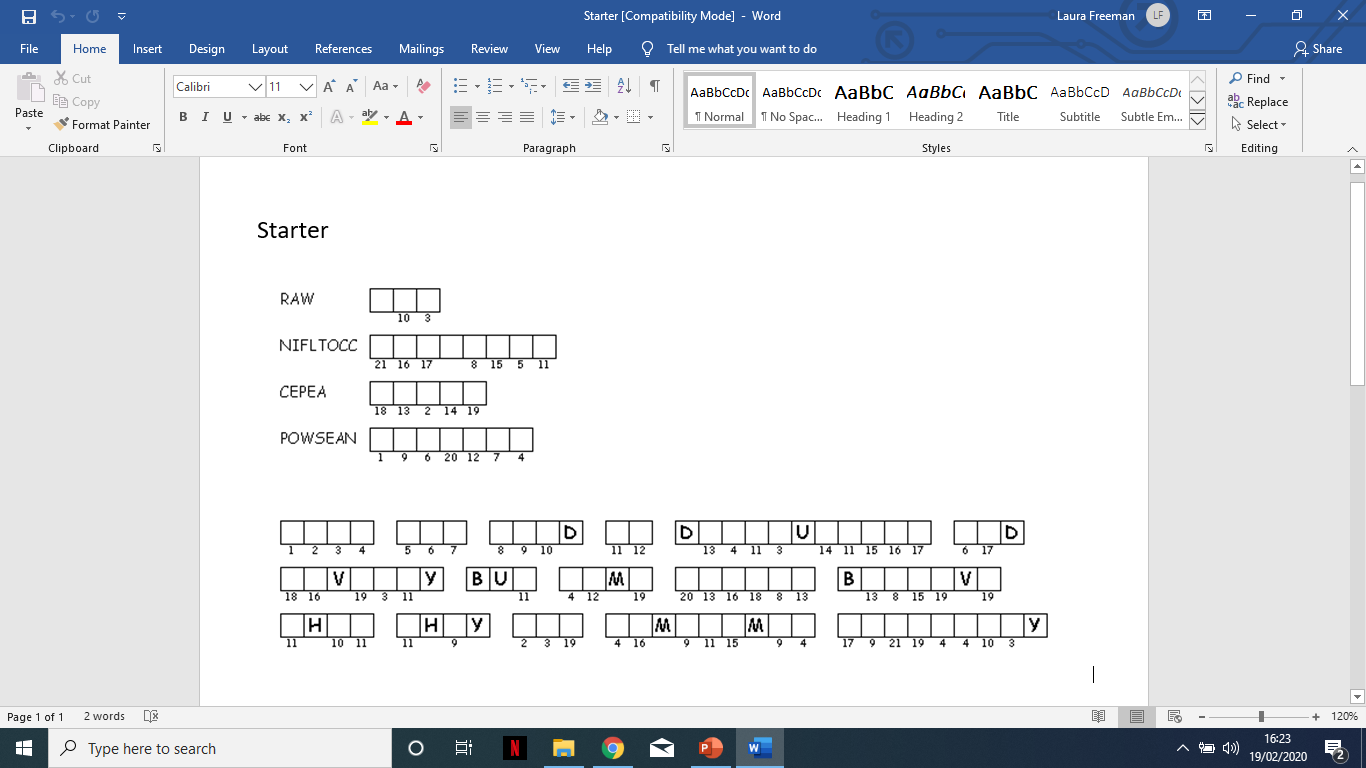 Complete the task here as you cannot write above.Key wordsReligion – The belief in and worship of a superhuman controlling power (God/Gods).Nationalism – Belief that a country should be independent (allowed to run themselves and not depend on other countries)Ethnicity – Belonging to a social group that has a common national or cultural traditionEconomy – The resources or money a country has Politics – How a country is governed (run/ruled). Who is in chargeAlthough the last world war ended over 60 years ago, wars are still occurring all over the world. There are generally four main reasons for wars happening; there are in the coloured boxes above.Task 1: Look at the different statements and categorise them by ‘reason for war’.Task 3: Answer the following questions.Which do you think is the most common reason for going to war and why?Can you name any wars/give examples to support your answer?PlenaryNote down 5 facts that you learnt during this lessonReligionNationalism and ethnicityEconomy (money)PoliticsA war might happen when one country feels that another country is treating the followers of their religion badly so they invade the country to protect their fellow religious peopleA war might happen when the majority of a city is one religion but the country as a whole is a different religionA war might happen when there are differences within a religion and one religious group attacks the other for having different beliefsA war might happen when some people believe that a country should only contain people of a certain race/ethnicityA war might happen when one country has resources (items e.g. oil) that another country wants or needs.A war might happen when countries have had/are having money problemsA war might happen when people are unhappy about who is in charge of a countryA war might happen when people are unhappy about how a country is being run